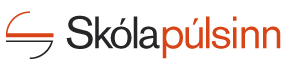 Kæra foreldri/forráðamaður. Leikskólinn notar kannanakerfið Skólapúlsinn til að fylgjast með og bæta innra starf leikskólans. Liður í því er að spyrja foreldra í leikskólanum um viðhorf til daglegs leikskólastarfs, námsumhverfis, samskipta leikskólans við foreldra og upphafs og loka leikskólagöngunnar.Þetta bréf er sent til að upplýsa þig um fyrirhugaða gagnasöfnun leikskólans. Könnunin er lögð fyrir foreldra allra barna í leikskólanum. Búnir eru til þátttökukóðar úr lista sem leikskólinn sendir inn í kerfið í janúar. Þátttökukóðarnir eru svo sendir til foreldra í tölvupósti. Í þeim tilvikum þar sem netföng tveggja foreldra eru skráð er hending látin ráða hvor aðilinn fær könnunina senda fyrst. Ef svör berast ekki frá þeim aðila sem fyrst fær könnunina senda, er könnunin send á netfang næsta foreldris.Í byrjun mars fær leikskólinn niðurstöður hvers aldurshóps með samanburði við landsmeðaltal, svo lengi sem 80% svarhlutfalli sé náð. Með leyfi leikskólans eru niðurstöður jafnframt notaðar til að framkvæma tölfræðigreiningar m.a. fyrir fræðsluskrifstofur, ráðuneyti og fræðimenn til að auka skilning á þroska og aðstæðum barna á landsvísu. Vinnsla könnunarinnar uppfyllir skilyrði laga nr. 90/2018 um persónuvernd og vinnslu persónupplýsinga og er í samræmi við GDPR reglugerð Evrópuþingsins. Fjórar leiðir hafa verið þróaðar í því skyni:Öllum persónuupplýsingum er eytt áður en svörun hefst nema að svarandi biðji sérstaklega um að vera minntur á ef hann gleymir að ljúka könnuninni. Í slíkum tilfellum er persónuupplýsingum sjálfkrafa eytt strax að lokinni svörun. Allar skeytasendingar eru dulkóðaðar (https:) sem dregur úr líkum á því að hægt sé að hlera svörun um leið og hún á sér stað. Opin svör eru vistuð aðskilin frá öðrum svörum könnunarinnar sem kemur í veg fyrir að upplýsingar sem koma fram í opnu svari geti á nokkurn hátt verið tengdar svörum við fjölvalsspurningum í könnuninni. Notkun á vefkökum er takmörkuð, sjá nánar á www.visar.is undir Persónuverndarstefna.Vísar rannsóknir, sem sér um framkvæmd könnunarinnar, er meðlimur ESOMAR, alþjóðasamtaka rannsóknafyrirtækja og vinna samkvæmt siðareglum þeirra. Nánari upplýsingar um öryggisráðstafanir má finna í persónuverndarstefnu á www.visar.is. Hægt er að nálgast frekari upplýsingar um tæknilegar og skipulagslegar öryggisráðstafanir með því að senda póst á personuvernd@visar.is.Ef þú er mótfallin(n) því að eiga möguleika á að svara könnuninni, hafðu þá samband við skrifstofu leikskólans. Nánari upplýsingar um könnunina eru á www.skolapulsinn.is/um. Einnig er hægt að hringja í Skólapúlsinn í síma 583-0700 eða senda tölvupóst á skolapulsinn@skolapulsinn.is.